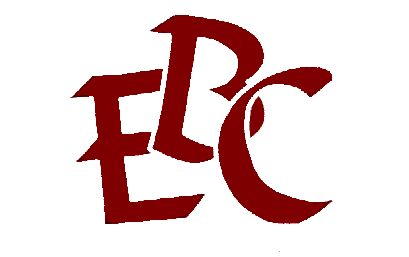 The Edythe Brook Cooper
 Playwriting Competition2022 Full Length PlayPresented by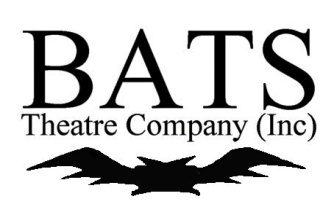 Part 1:
Introduction, Awards, Rules and Conditions of EntryPart 2:
Notes for AdjudicatorsPart 3:
Guidelines and Rules for DirectorPart 4:
Judging, Official Entry Form, SynopsisENTRIES MUST BE RECEIVED BY : FRIDAY 15th  OCTOBER 2021
Stage Presentation: 2022BATS Theatre Co. Inc
Buderim War Memorial Hall
Cnr Main and Church Streets
Buderim.Ph: 0431 025 920
Email: jacmata5@gmail.com
Website: www.batstheatre.comPART 1: 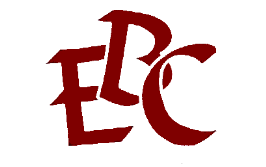 The Edythe Brook CooperPlaywriting CompetitionPresented byEdythe  Brook  Cooper was a member of BATS Theatre Co. Inc from the late 1980’s until her death in 2003. Her first play to be produced by BATS was “Kisses In The Sky”, set in Milton in Brisbane behind the Castlemaine brewery, and the name referred to the four Xs on the roof. This was followed by many others over the next  20 years.Writing was Edythe’s passion. Many of her plays   have been published by The Australian Script Centre.Prior to her passing, Edythe made provision in her will for the Edythe Brook Cooper Trust, established to sponsor a local playwriting competition.  Considering Edythe’s affiliation with BATS Theatre Co. Inc., they were chosen by the Trustees to act as administrators of this competition under specific guidelines set down by Edythe.BATS Theatre Co. Inc. is very proud to present this competition on behalf of Edythe. 
The competition is to be run biennially, alternating between one-act plays and full length plays. It is the objective of this competition to foster and encourage playwrights, whether amateur or professional, who will be judged on the quality of their written script, and its suitability in a theatre setting (see Rule 3. b), c) & d). These scripts will be judged anonymously and equally by an adjudication panel.

Co-ordinators:
Jacqui Mata Luque		 Ph: 0431 025 920		Email: jacmata5@gmail.com
Susie Pritchard 		 Ph: 0417 603 369		Email: pritchardelec@bigpond.comAWARDS 2022Full Length Play Competition 20221st prize – Best Play – Trophy and $5,000 prize money2nd prize – Runner Up – Trophy and $1,000 prize money
RULES AND CONDITIONS OF ENTRY
PLEASE READ THESE RULES CAREFULLY 
AS ENTRY FEES ARE NON-REFUNDABLE.N.B. Failure to comply with any of these rules will mean disqualification from the competition. Receipt of script will be acknowledged.a. Scripts must be new, original works of the playwright and not previously commercially published or publicly performed. Also these scripts must not be workshopped or performed between the time of entry and the close of entry to the Edythe Brook Cooper Playwriting Competition.      
                                                                                                                                   a. Scripts must be printed on one side of A4 paper and three BOUND copies must be submitted, accompanied by an official entry form, synopsis and cheque.b. Each copy MUST INCLUDE A SYNOPSIS and MUST BE SECURED IN A FOLDER OR BINDER.(Please ensure they will not fall apart. A paperclip or staple is NOT sufficient).c. The subject matter of the script must have some connection with Australia but the 
nature and extent of that connection is entirely at the discretion of the trustees.
If you would like clarification of this point please do not hesitate to contact the co-ordinators. d. Playwright must be an Australian resident.3. a. SCRIPTS MUST CATER FOR A PERFORMANCE TIME OF BETWEEN 80 MINS AND 100 MINS (We suggest you read your script aloud, allowing for stage movement, and time it.)    b. Scripts must be suitable for production on a theatre stage of approx 8.2m width, back to wall acting line 6.5m, traverse curtain 2.5m from proscenium line, apron 1.5m and height 3m.     c. It must be remembered that this is a stage production, not a film, TV or radio play.    d. Plays should be capable of being performed within a SIMPLISTIC stage setting due to constraints of the venue.4. a. The decisions of the adjudicators’ and the Edythe Brook Cooper Trust are final and no communication or correspondence will be entered into regarding the adjudication or selection process. Finalists will be notified in February 2022.
    b.  Scripts will be returned only if sufficient postage is supplied on a stamped, self-addressed envelope. All plays will receive adjudicators’ comments and score.
   c.  BATS Theatre Co. Inc. will not accept any responsibility for scripts lost, received late, or unable to be returned. All scripts remaining in BATS Theatre Co. Inc.’s possession, three calendar months after the close of the Festival, will be destroyed, unless prior arrangements are made.5.     THE AUTHOR’S NAME MUST NOT APPEAR ANYWHERE ON THE                                                                                                       MANUSCRIPTS. The scripts are adjudicated anonymously.
6.     The official ENTRY FORM with name of play, writer’s full address, a typed                                                                   SYNOPSIS and a CHEQUE or MONEY ORDER for $A30 fee per entry must be included with the scripts.7.	Presentation of prizes to the winner and runner up will take place after the final performance of the winning play.8.	Performing rights for the winning script are granted to BATS Theatre Co. Inc. for the duration of the performances of the winning play, without the need to pay a Royalty fee.9.	No alterations to the script will be allowed between time of entry and the announcement of the winning script and runner up.ENTRIES MUST BE RECEIVED BY FRIDAY 15th OCTOBER  2021.A copy of the adjudication criteria is included for your reference.SEND ENTRIES TO:
Edythe Brook Cooper Playwriting Competition
Co – ordinator
4 Gumtree Drive
Buderim. QLD. 4556The winner and the runner up will be required to supply a current photograph and a personal biography for publicity purposes and agree to print and photographic images of the production to be used by BATS Theatre Co. Inc. for publicity purposes at the time of staging and in the future.PART 2:GUIDELINES FOR ADJUDICATORS
Adjudicators are asked to make themselves completely aware of the all the rules and conditions of this playwriting competition.PART 3:GUIDELINES AND RULES FOR DIRECTORS1.	The choice of director is at the discretion of BATS Theatre Co. Inc.2.	Changes to the script will only be allowed with the written permission of the playwright. 3.	A Stage Manager and Lighting and Sound Technicians will be appointed by BATS Theatre Co. Inc.
They will need to know the requirements of the directors and be provided with a marked script at the time of auditions for the production.4.	BATS Theatre Co. Inc reserves the right to place restrictions on production expenditure.PART 4:JUDGING OF THE FULL LENGTH PLAYSThe panel of adjudicators will assess each script independently and anonymously, within the guidelines of the criteria set out below.Their assessments will be collated by the co-ordinators and the winning play and runner up confirmed. Prizes will be awarded at the discretion of the Edythe Brook Cooper Trust.CRITERIA		A)	PLOT:
			Structure
			Creativity of plot development
			Originality of plot idea		B)	CHARACTERISATION
			Development of characters
			Empathy of characters	  C) 	DIALOGUE
			Economy of language
			Relevance to plot
			Relevance to characters
			Dialogue flow	D)	PLAY OVERALL
			Audience appeal
			Entry Form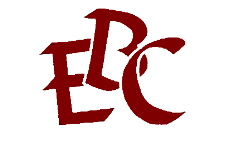 The Edythe Brook Cooper Playwriting Competition2022 Full Length PlayENTRIES MUST BE RECEIVED BY FRIDAY 15th OCTOBER 2021(Please type your entry or PRINT clearly in black pen)I .  (Full Name):  …………………………………………………………………..Address:  ………………………………………………………………………….……………………………………………………………………………………..Suburb:  ……………………………State:  …………Postcode: ….....................Phone:  …………………………….Mobile:  ……………………………………Fax:  ………………………………………………………………………………Email: ……………………………………………………………………………..Make application for entry of my original script, entitled(SCRIPT NAME) …………………………………………………………………In the Edythe Brook Cooper Playwriting Competition 2022 Full Length Play.PLEASE READ THE RULES CAREFULLY!!I herein after agree to abide by the conditions and rules:Signed:  …………………………………………Date:  ...........…………………How did you hear about this competition? ...........................................................…………………………………………………………………………………….…………………………………………………………………………………….CHECKLIST: 
[  ] 3 bound copies of manuscript with synopsis (no reference to author’s name)
[  ] Stamped, self-addressed LARGE envelope for return of scripts
[  ] Official Entry Form
[  ]  Cheque/Money Order for $A30 (Payable to “The Edythe Brook Cooper Playwriting Competition”)SCRIPT SYNOPSIS (please type or PRINT clearly in black pen)(This must accompany your entry form and scripts)Script Title:  …………………………………………………………………..Plot Synopsis:  ………………………………………………………………..………………………………………………………………………………………………………………………………………………………………………………………………………………………………………………………………………………………………………………………………………………………………………………………………………………………………………………………………………………………………………………Category (ie Drama, Comedy etc):  …………………………………………..Setting:  ……………………………………………………………………….Place:  …………………………………………………………………………Time:  …………………………………………………………………………Stage Sets and props:  ……………………………………………………………………………………………………………………………………………Estimated Running Time:  …………………………………………………….
(Please read your script aloud, allowing for stage movement, time it and make sure it complies with RULE#3)Cast List (gender, age, specific requirements or description):  ……………………………………………………………………………………………………………………………………………………………………………………………………………………………………………………………………………………………………………………………………………………………………………………………………………………………………………………………………………………………………………………………….